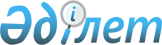 О внесении изменений и дополнений в Указ Президента Республики Казахстан, имеющий силу Закона, от 21 декабря 1995 г. № 2710 "Об органах национальной безопасности Республики Казахстан"Закон Республики Казахстан от 21 марта 2002 года № 309.



          Внести в Указ Президента Республики Казахстан, имеющий силу Закона, 
от 21 декабря 1995 г. № 2710  
 Z952710_ 
  "Об органах национальной 
безопасности Республики Казахстан" (Ведомости Верховного Совета Республики 
Казахстан, 1995 г., № 24, ст. 157; Ведомости Парламента Республики 
Казахстан, 1997 г., № 10, ст. 108; № 12, ст. 184; 1998 г., № 23, ст. 416; 
№ 24, ст. 436; 1999 г., № 8, ст. 233; № 23, ст. 920; 2000 г., № 3-4, ст. 
66; 2001 г., № 20, ст. 257) следующие изменения и дополнения:




          1. Заголовок изложить в следующей редакции:




          "Закон Республики Казахстан "Об органах национальной безопасности 
Республики Казахстан".




          2. Преамбулу изложить в следующей редакции:




          "Настоящий Закон определяет статус, полномочия и организацию 
деятельности органов национальной безопасности Республики Казахстан.".




          3. По всему тексту слова "Указ", "Указом", "Указа" заменить 
соответственно словами "Закон", "Законом", "Закона".




          4. В статье 1 слова "Республики (в дальнейшем — органы национальной 
безопасности)" заменить словами "Республики Казахстан (далее — органы 
национальной безопасности)", после слов "Президенту Республики" дополнить 
словом "Казахстан".




          5. В пункте 1 статьи 2:




          1) в подпункте 6) слово "страны" заменить словами "Республики 
Казахстан";




          2) подпункт 7) после слова "организациях" дополнить словами ", 
Вооруженных Силах, других войсках";




          3) дополнить подпунктом 8) следующего содержания:




          "8) обеспечение охраны и защиты государственной границы Республики 
Казахстан.".




          6. Пункт 4 статьи 5 изложить в следующей редакции:




          "4. Действия органов национальной безопасности, их военнослужащих, 
рабочих и служащих могут быть обжалованы в вышестоящие органы национальной 
безопасности, прокуратуру или суд.".




          7. В пункте 1 статьи 6 слово "также" исключить, после слова 
"формирований" дополнить словами "и частей".




          8. Статью 7 изложить в следующей редакции:




          "Статья 7. Система органов национальной безопасности








          Единую систему органов национальной безопасности Республики Казахстан 
составляют: Комитет национальной безопасности Республики Казахстан (далее 
— Комитет национальной безопасности), его ведомства, территориальные и 
иные органы национальной безопасности, войска Комитета национальной 
безопасности, подразделения специального назначения, учебные заведения, 
научно-исследовательские учреждения и другие подведомственные 
организации.".




          9. В статье 8:




          1) подпункт 2) пункта 1 изложить в следующей редакции:




          "2) осуществляет руководство ведомствами Комитета национальной 
безопасности, образует, упраздняет и реорганизует территориальные и иные 
органы национальной безопасности, а также подведомственные организации в 
порядке, определяемом Президентом Республики Казахстан, и руководит ими;";




          2) в пункте 2 слова "Структура и организация деятельности" заменить 
словами "Статус и полномочия".




          10. Статью 8-1 изложить в следующей редакции:




          "Статья 8-1. Ведомства Комитета национальной безопасности








          1. Ведомства Комитета национальной безопасности создаются для 
реализации возложенных на органы национальной безопасности задач по 
отдельным направлениям их деятельности.




          2. Ведомства Комитета национальной безопасности:




          1) образуются, упраздняются и реорганизуются Президентом Республики 
Казахстан по представлению Председателя Комитета национальной безопасности 
Республики Казахстан;




          2) возглавляются директорами, которые назначаются на должности и 
освобождаются от должностей Президентом Республики Казахстан по 
представлению председателя Комитета национальной безопасности Республики 
Казахстан;




          3) являются юридическими лицами, имеют действительное и условное 
наименования, соответствующие печати и штампы, счета в банках, основные 
фонды.".




          11. В статье 10:




          1) в подпункте 1) слова "и иных" заменить словами ", других войсках 
и";




          2) в подпункте 3) слова "и иных" заменить словами ", других войск и".




          12. В статье 10-1 слова "состоят из войск правительственной связи и 
других войск, предназначенных" заменить словом "предназначены".




          13. В статье 12:




          1) в подпункте 7) слова "государственную и военную тайну" заменить 
словами "государственные секреты", после слова "формированиях" дополнить 
словом ", частях";




          2) подпункт 10) после слова "законодательством" дополнить словами 
"Республики Казахстан";




          3) подпункт 13) изложить в следующей редакции:




          "13) обеспечивать охрану и защиту государственной границы Республики 
Казахстан";




          4) в подпункте 17) слова "государственную, военную и служебную тайну" 
заменить словами "государственные секреты";




          5) подпункт 20) после слова "законодательством" дополнить словами 
"Республики Казахстан".




          14. В статье 13:




          1) подпункт 8) после слова "формированиям" дополнить словами "и 
частям", после слова "законодательством" дополнить словами "Республики 
Казахстан";




          2) подпункт 9) после слова "формирований" дополнить словами "и 
частей";




          3) подпункт 10) после слова "законодательством" дополнить словами 
"Республики Казахстан";




          4) подпункт 11) после слова "формированиях" дополнить словом ", 
частях";




          5) подпункт 12) после слова "формирования" дополнить словом ", 
части", после слова "законодательством" дополнить словами "Республики 
Казахстан";




          6) подпункт 13) после слова "законодательства" дополнить словами 
"Республики Казахстан";




          7) подпункт 14) после слова "формирований" дополнить словом ", 
частей";




          8) подпункт 18) после слова "законодательством" дополнить словами 
"Республики Казахстан".




          15. В пункте 1 статьи 16 слово "(работники)" исключить.




          16. Статью 17 дополнить пунктом 5 следующего содержания:




          "5. Порядок зачисления военнослужащих в действующий резерв органов 
национальной безопасности и прохождения ими военной службы устанавливается 
Председателем Комитета национальной безопасности.".




          17. В статье 18:




          1) пункт 3 после слова "законодательством" дополнить словами 
"Республики Казахстан";




          2) в пункте 4 слово "переданы" заменить словом "преданы", после слова 
"законодательством" дополнить словами "Республики Казахстан";




          3) пункт 7 после слова "законодательством" дополнить словами 
"Республики Казахстан".




          18. Пункт 2 статьи 19 после слов "Вооруженных Сил", 
"законодательством" дополнить словами "Республики Казахстан".




          19. В статье 20:




          1) пункт 2 изложить в следующей редакции:




          "2. В установленном Комитетом национальной безопасности порядке 
Председатель Комитета отдельным категориям военнослужащих органов 
национальной безопасности может засчитывать в выслугу лет стаж их трудовой 
деятельности до зачисления на военную службу.";




          2) пункт 3 после слова "законодательством" дополнить словами 




"Республики Казахстан";
     3) пункт 5 после слова "Сил" дополнить словами "Республики Казахстан".
     20. В статье 21:
     1) в пункте 1 слова "трудовым законодательством" заменить словами 
"законодательством Республики Казахстан о труде";
     2) пункт 2 после слова "законодательством" дополнить словами 
"Республики Казахстан".
     21. В статье 22:
     1) пункт 1 после слова "законодательством" дополнить словами 
"Республики Казахстан";
     2) пункт 2 после слова "Республики" дополнить словом "Казахстан".
     22. Пункт 2 статьи 23 после слова "Республики" дополнить словом 
"Казахстан", после слова "формирований" дополнить словами "и частей".
     Президент 
     Республики Казахстан
     
(Специалист: Умбетова А.М.,
             Абрамова Т.М.)     
      
      


					© 2012. РГП на ПХВ «Институт законодательства и правовой информации Республики Казахстан» Министерства юстиции Республики Казахстан
				